Närvarande styrelse:Mats Frösemo, Anton Havås, Morgan Norberg, Tord Nordin, Fredrik PherssonProtokollMötets öppnandeMats Frösemo hälsade alla välkomna och gick igenom dagens agenda.Mats Frösemo utsågs till ordförande för mötet.Tord Nordin utsågs till sekreterare för mötet.Anton Havås och Morgan Nordberg utsågs till protokolljusterare.Fastställande av röstlängd för mötetMötets röstlängd fastställdes till 21 personer.Har mötet utlysts på korrekt sätt?Medlemmarna godkände sättet som mötet har utlysts på.VerksamhetsberättelseSe separat dokument för verksamhetsberättelnsen.Mats Frösemo gick igenom verksamhetsberättelsen för 2018.Medlemmarna godkände verksamhetsberättelsen.Fråga som togs upp av medlem var hur utfallet av nybörjarträningen var samt hur klubben fortsätter med detta.I snitt har det varit 7-8 personer som har deltagit.Nybörjarträningen kommer att fortsätta under våren.Nästa steg är att bredda deltagandet och gå ut till skolor för att informera.FörvaltningsberättelseSe separat dokument för förvaltningsberättelse.Mats Frösemo gick igenom förvaltningsberättelsen .Vi har ett bättre resultat i år.Medlemmarna godkände förvaltningsberättelsen.RevisionsberättelseSe separat dokument för revisionsberättelse.Ingen revisor var närvarande på mötet så Mats Frösemo gick igenom revisionsberättelsen.Medlemmarna godkände revisionsberättelsen.Ansvarsfrihet för styrelsenMedlemmarna godkände ansvarsfrihet för styrelsen.Fastställande av medlemsavgiftStyrelsen föreslog att medlemsavgiften för 2019 skall vara oförändrad.Medlemmarna godkände styrelsens förslag.Verksamhetsplan för 2019Se separat dokument för verksamhetsplanen.Mats Frösemo gick igenom verksamhetsplanen för 2019.Styrelsen har för avsikt att höja sponsring för tävlingsverksamhet då klubbens ekonomi nu har utrymme för detta. För externa tävlingar är avsikten att ge 100% sponsring för deltagaravgift.Medlemmarna godkännde verksamhetsplanen.Budget för 2019Se separat dokument för budget.Budgeten för 2019 bygger på verksamhetsplanen.Klubben har behov att köpa in bollar för tävlingsverksamhet.För SM finaler har klubben för avsikt att betala ut full sponsring, inklusive logi.Behandling av inkomna motionerEn motion har inkommit från en medlem där man vill att klubben driver frågan om möjlighet att utnyttja snookerborden fritt alternativt till kraftigt rabatterat pris på klubbens träningstider.Då snooker är en del av klubbens verksamhet är det rimligt att styrelsen skall anstränga sig för att ge samma förmåner för snooker på träningstiderna.Motionen bifalles.Val av representanter till styrelsenVal av ordinarie ledarmot på 2 år.Morgan Nordberg valdes till ordinarie ledarmot på 2 år.Björn Göransson valdes till ordinarie ledarmot på 2 år.Val av suppleanter på 1 år.Tord Nordin valdes till suppleant  på 1 år.Fredrik Phersson valdes till suppleant på 1 år.Val av revisor på 1 år.Patrik Lavstrand valdes till revisor på 1 år.Val av revisor suppleanter på 1 år.Andreas Björndahl valdes till revisor suppleant på 1 år.Jonas Björkman valdes till revisor suppleant på 1 år.Val av valberedning 1 år Anders Edvardsson valdes till valberedningen på 1 år.King-Son Cheng valdes till valberedningen på 1 år.Övriga frågor från medlemmarHur kan klubben bli bättre på att utnyttja facebook?
Detta är en väldigt bra kanal för att skapa intresse samt att sätta klubben på kartan i Sverige.
Det krävs kontinuerliga uppdateringar för att vi skall synas i nyhetsflödena.
Styrelsen håller med om detta och det är en punkt som hanteras på styrelsemötena.
Förhoppningsvis kommer vi att se en förbättring under 2019.Live streaming.
Många andra klubbar utnyttjar FaceBook för livestreaming i stället för YouTube.
Man når enklare ut till spelarna om man sänder på Facebook samt att nyhetsflödet från Kville BC blir intressant och sätter klubben på kartan i Sverige.
Styrelsen tar till sig åsikterna och kommer att diskutera detta.
Klubben har en ambition om att vi skall bli riktigt bra på live streaming. Klubben har tagit ett första steg i detta och kommer att arbeta vidare för att förbättra.CueScore
Finns det möjlighet att använda CueScore inom klubben?
Styrelsen har diskussioner om detta. Styrelsen har tittat på CueScore samt PoolAdmin. CueScore är betydligt dyrare än PoolAdmin samt att klubben inte äger datan.
Svenska Biljardförbundet är tveksamma till detta i och med att man inte äger datan samt att man inte har kontroll över avgifterna.
Styrelsen kommer att fortsätta att utvärdera detta och försöka digitalisera tävlingsverksamheten på ett bättre sätt.

Notering: CueScore är ett onlineverktyg för att administrera tävlingar, anmälningsavgifter, handikapp etc.Kville Champions Pool League, CPL.
Ett nytt event har startats av Kville Biljard i sammarbete med klubben.
Tanken är att skapa ett event för att kora Göteborgs bästa biljardspelare.
Tävlingen börjar med att man kör en turnering i 9-ball med handikapp som är öppen för alla. Segraren blir utsedd till Champion.
Därefter kommer finalisterna från torsdagstävlingarna under en månad, 8 spelare, att göra upp i Champions League. Segraren kommer att få utmana regerande Champion.
Den som är slutgiltig Champion vid säsongens slut kommer att få en pokal med sitt namn inristat ståendes på klubben.
Sponsorpriser kommer att utdelas under tävlingarna.
Spelarna i tävlingen kommer även att presenteras under musik och effekter, likt Mosconi Cup.
Tävlingen är handikappsbaserad!
Styrelsen tycker att detta är ett riktigt bra engagemang från våra drivna medlemmar!Handikapp 5:a-9:a.
Är det dags att se över handikappen i 5:a-9:a?
Hur skapas rättvisa handikapp?
Hur kan handikapp reduceras med jämna mellanrum för att få tävlingarna att gå snabbare? Förslag på justering var 6:e månad diskuterades.
Tävlingsledare har/bör ha möjlighet att justera handikapp under tävling.
Kan man använda VIP:en för första omgången för att få spelat ut fler matcher snabbare?
I grund och botten är handikappen självjusterande.
Styrelsen tar till sig frågan och kommer att diskutera frågan på ett kommande styrelsemöte.
Träningstider i VIP:en.
Vi har fått ett förslag från Shari om att utnyttja VIP:en för träningstider.
Förslaget går ut på att vi får nyttja VIP:en  samt bord 11 till 14.
Detta för att frigöra bord för betalande gäster.
Detta kommer att innebära att vi inte blir avvisade från borden då betalande gäster har företräde.
Förutsättning för detta är att vi städar och lämnar VIP:en i samma skick som när vi startade träningen.
Klubbmästerskap.
Önskan från medlemmarna är att vi förlägger 9-ball samt 10-ball på lördagarna och att 8-ball samt 14-1 spelas på söndagarna.
Styrelsen håller med och planerar för detta.
Mötets avslutandeMats Frösemo förklarade mötet avslutat och tackade för bra möte.
Sekreterare/protokollförare:Tord Nordin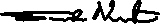 Justeringsman:Anton Havås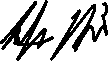 Justeringsman:Morgan Norberg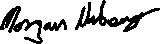 